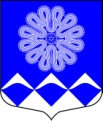 РОССИЙСКАЯ ФЕДЕРАЦИЯАДМИНИСТРАЦИЯ МУНИЦИПАЛЬНОГО ОБРАЗОВАНИЯПЧЕВСКОЕ СЕЛЬСКОЕ ПОСЕЛЕНИЕКИРИШСКОГО МУНИЦИПАЛЬНОГО РАЙОНАЛЕНИНГРАДСКОЙ ОБЛАСТИПОСТАНОВЛЕНИЕ24  января  2018 года                                                                    № 5          д. Пчева В целях реализации федеральной целевой программы «Устойчивое развитие сельских территорий на 2014-2017 годы и на период до 2020 года» и подпрограммы «Устойчивое развитие сельских территорий на 2014-2017 годы и на период до 2020 года»  государственной программы Ленинградской области «Развитие сельского хозяйства Ленинградской области на 2013-2020 годы» , руководствуясь Методическими рекомендациями по определению норматива стоимости одного квадратного метра общей площади жилья в муниципальных образованиях Ленинградской области и стоимости одного квадратного метра общей площади жилья в сельской местности Ленинградской области, утвержденных Распоряжением Комитета по строительству Ленинградской области от 04.12.2015 г. № 552, в соответствии с п.3.1 Методических рекомендаций (в редакции Распоряжения комитета по строительству Ленинградской области от 28.12.2015 № 629), Приказом Министерства строительства и жилищно-коммунального хозяйства РФ от 20.12.2017 г.  № 1691/пр «О нормативе стоимости одного квадратного метра общей площади жилого помещения по Российской Федерации на первое полугодие 2018 года и показателях средней рыночной стоимости одного квадратного метра общей площади жилого помещения по субъектам Российского Федерации на I квартал 2018 года» , администрация  Муниципального образования Пчевское сельское поселение Киришского района Ленинградской области  ПОСТАНОВЛЯЕТ: 1. Утвердить на 2018 год стоимость одного квадратного метра общей площади жилого помещения в сельской местности Муниципального образования Пчевское сельское поселение для реализации федеральной целевой программы «Устойчивое развитие сельских территорий на 2014-2017 годы, и на период до 2020 года» и подпрограммы «Устойчивое развитие сельских территорий на 2014-2017 годы и на период до 2020 года» государственной программы Ленинградской области «Развитие сельского хозяйства Ленинградской области на 2013-2020 годы» в размере 34065 рублей (в соответствии с Приложением).2.	Постановление № 132 от 18.12.2017 г. «Об установлении средней рыночной стоимости одного квадратного метра общей площади жилья в муниципальном образовании Пчевское сельское поселение Киришского муниципального района Ленинградской области на 1 квартал 2018 года» признать утратившим силу.          3.  Опубликовать данное постановление в газете «Пчевский вестник» и разместить на официальном сайте администрации pchevskoe.ru.           4. Контроль за исполнением настоящего постановления оставляю за собой.Глава администрации                                                         Д.Н. ЛевашовРазослано: в дело-2, бухгалтерия, администрация Киришского муниципального района,  прокуратура.Приложение к постановлению администрации МО Пчевское сельское поселение от 24.01.2018 г. № 5РасчетСтоимость 1 кв.м. общей площади жилого помещения на территории Муниципального образования Пчевское сельское поселение Киришского муниципального района Ленинградской области в рамках реализации федеральной целевой программы «Устойчивое развитие сельских территорий на 2014-2017 годы и на период до 2020 года» и подпрограммы «Устойчивое развитие сельских территорий на 2014-2017 годы и на период до 2020 года»  государственной программы Ленинградской области «Развитие сельского хозяйства Ленинградской области на 2013-2020 годы» на 2018 год.ФСТ кв.м. = ФСТЖ/Пл * ИФСТ кв.м.= 1900000:56,5 *1,013 = 34065 руб.№ п/пФСТЖ (руб.)Общая площадь жилого помещения построенного (приобретенного) гражданами (кв.м.)1.1900000056,52.1900000056,5